Erin Bartow’s Highland DancersLiability Release Form and PoliciesI understand that there are risks of physical injury associated with, arising out of and inherent to the activity of dance. In recognition of this acknowledged risk of injury, I knowingly and voluntarily waive all right and/ or causes of action of any kind, including any and all claims of negligence arising as a result of such activity from which liability could accrue to Erin Bartow’s Highland Dancers, it’ officers, agents, employees, instructors, subsidiaries, parent corporations, and all affiliated entities (hereinafter collectively referred to as “Erin Bartow’s Highland Dancers”. I hereby agree to release Erin Bartow’s Highland Dancers and hold Erin Bartow’s Highland Dancers harmless of all liability, and hereby acknowledge that I knowingly and voluntarily assume full responsibility for all risks of physical injury arising out of active participation in dance on behalf of the participant. I am aware that this is a release of liability and an acknowledgement of my voluntary and knowing assumption of the risk of injury. I have signed this document voluntarily and of my own free will in exchange for the privilege of participation. I also give Erin Bartow’s Highland Dancers permission to use my child’s picture in or on any form of advertisement for Erin Bartow’s Highland Dancers or a Erin Bartow’s Highland Dancers affiliated event. If I am a minor, my parent and / or legal guardian has signed this document releasing Erin Bartow’s Highland Dancers from any and all such liability described above and has acknowledged that I am knowingly and voluntarily assuming all risks of injury inherent to this activity. The participant has my permission to participate in Erin Bartow’s Highland Dancers Events. I warrant the below information is complete and correct. I further release Erin Bartow’s Highland Dancers all liabilities associated with my child’s attendance at Erin Bartow’s Highland Dancers. *Tuition (for the month) is due at the first class you attend each month. *I will offer make up classes for everyone if a class is missed.  If there is not an available make up class, we will find a convenient time to hold one.  *You do not pay for classes when the studio is closed for Holidays*We follow WCPSS for inclement weather (I will also keep you posted by email).  Parent/ Guardian Signature __________________________________________________________Date ______________________________________________________________________________ Participant’s Name _________________________________________________________________Date ______________________________________________________________________________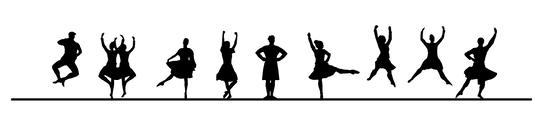 